Рекомендации для родителей «Вы сегодня обнимали своего ребёнка?»Объятия в раннем детстве делают нас способными любить. Дети, выросшие до 7 лет без объятий, могут оказаться неспособными любить других. Из них, как правило, вырастают люди, находящиеся в разладе с обществом и склонные к антиобщественным поступкам, а также патологически неприспособленные к жизни.Почему дети любят обниматься?1. Мамины руки нежные.2. Чувство защищенности.3. Успокаивает.4. Чувство, что есть друг.5. Чувствуешь себя любимым.6. Все хорошо.7. Ощущение заботы.8. Создается чувство тепла.Объятия укрепляют отношения в семье.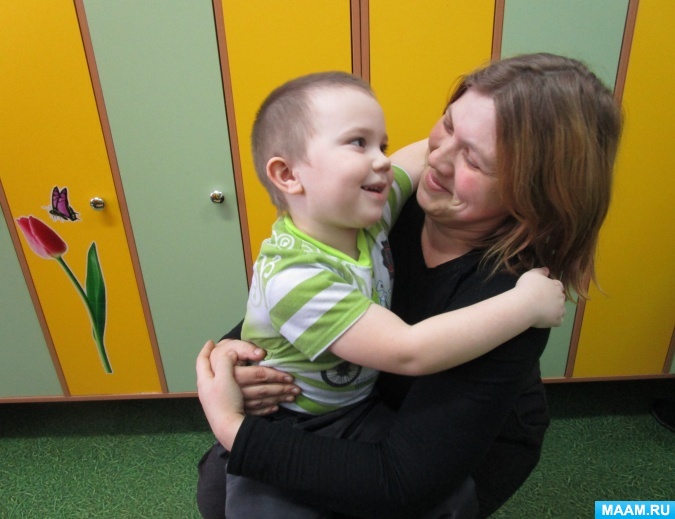 Те, кто не скупится на ласки, живут втрое) дольше сдержанных ханжей и грубых циников. В любом возрасте объятия полезны для грудной клетки, что способствует улучшению кровообращения.Объятия приводят к увеличению уровня окситоцина — гормона, который снимает депрессию, снижает кровяное давление и уменьшает риск сердечных заболеваний. Когда люди обнимаются, у них в крови повышается уровень гемоглобина. Это ускоряет выздоровление от многих недугов. Объятия бодрят. Объятие полезно для здоровья. Оно укрепляет иммунную систему, снижает стресс и улучшает сон. Объятие — поистине чудодейственное средство от любых болезней. Отмечается тот факт, что, девочек обнимают гораздо чаще, чем мальчиков, однако взрослые не должны забывать, что дети нуждаются в любви и заботе независимо от половой принадлежности. Будьте внимательны…Часто мальчики не дают родителям приласкать себя. Это не значит, что им не нужны прикосновения, нужны, просто немного в другой форме. Им нравится в шутку бороться, толкаться, им нужны крепкие рукопожатия и тому подобное. В этом возрасте ребёнок получает больше всего прикосновений, когда играет. Таким образом, когда вы играете с детьми во дворе, вы сразу говорите на двух языках: время и прикосновения. Особым талантом в искусстве объятий обладают матери, готовые день и ночь обнимать и утешать своих детей. Именно поэтому детишки всегда излучают жизненную энергию, радость и счастье. А теперь задумайтесь, кем в действительности является любой взрослый человек? Совершенно верно — ребенком, который вырос! В душе мы все остаемся детьми, поэтому во взрослой жизни мы нуждаемся в теплом объятии не меньше, чем в детстве.Объятия в семьеПроведите семейный эксперимент, чтобы наполнить вашу жизнь радостью, позитивными эмоциями и счастьем.Вам понадобится помощь и содействие всех членов вашей семьи. Итак, на протяжении месяца вам необходимо ежедневно, как минимум два раза (утром и вечером) обнимать своих близких. Если вы отнесетесь к данному упражнению со всей искренностью, можете не сомневаться, что по окончании эксперимента ваша жизнь изменится, и вы уже никогда не расстанетесь с ритуалом ежедневных объятий.Сколько раз в день нужно обнимать ребенка?Для того, чтобы ребенок выжил, его нужно обнимать 4 раза в день, для того, чтобы он чувствовал себя нормально - 8 раз в день, и для того, чтобы он стал успешным человеком - 12 раз в день. И, между прочим, не только ребёнка, но и взрослого.Помните, ребёнку нужна ласка обоих родителей. Делая детям массаж, вы помогаете им снять усталость и одновременно говорите на языке прикосновений.Нередко родители, интуитивно чувствуя, что их ребенок нуждается в поддержке, берут инициативу в свои руки и обращаются к нему с просьбой:«Обними меня». Этот замечательный прием помогает ребенку открыться, улучшает его эмоциональное состояние и придает уверенность в себе. Дети всегда готовы крепко и от всего сердца обнять вас, потому что объятия приносят радость не только тем, кого обнимают, но и тем, кто обнимает.Чем же так полезны «обнимашки»?Объятия оказывают исключительно положительное влияние на процесс физического и умственного развития детей.Прикосновения и объятия обладают обезболивающим эффектом. Именно поэтому мамин поцелуй или объятия так дороги для ребенка, разбившего локоть или коленку.- Объятия в детстве делают нас способными любить.- Когда люди «тискают друг друга», они повышают свой иммунитет.- Объятия снижают уровень стресса.- Объятия помогают человеку почувствовать себя защищенным, любимым, необходимым, снижают тревожность.- Объятия повышают уровень счастья.- Помните о том, что для поддержания психологического равновесия человеку требуется двенадцать объятий в день.Обнимайте друг друга чаще — это поможет вам повысить собственную самооценку и подняться на новый уровень сознания. Обнимая других, вы в определенной степени обнимаете себя, обретая гармонию, радость, любовь и счастье.